PENNSYLVANIA PUBLIC UTILITY COMMISSIONHarrisburg, PA  17105-3265Application of Joel Sicherman t/a BestDarnMovers	:for the right to begin to transport, as a common	:carrier, by motor vehicle, household goods in use,	:		A-2016-2532991between points in Pennsylvania			:Cadden Bros. Moving & Storage and Matheson 	:Transfer Company 					:							:	v. 						:		C-2016-2566201							:Joel Sicherman t/a BestDarnMovers			:FINAL ORDER		In accordance wit te provisions of Section 332() of te Public Utility Code, 66  C.S. §332(h), the decision of Administrative Law Judge Darlene Davis Heep dated July 14, 2017, has become final without further Commission action; THEREFORE,IT IS ORDERED:1.	That the Application of Joel Sicherman t/a BestDarnMovers for authority is approved pending payment of the penalty2.	That the protests of Cadden Bros. Moving & Storage and Matheson Transfer Company are denied.3.	That Applicant prepare and file in this action a formal plan and schedule of training for its employees and operators.4.	That upon filing of the plan and schedule, payment of the penalty and compliance with the requirements below, that a certificate of public convenience be issued to Applicant, the right to begin to transport, as a common carrier, by motor vehicle, household goods in use, between points in Pennsylvania.5.	That the Complaint filed by the Cadden Bros. Moving & Storage and Matheson Transfer Company against Joel Sicherman t/a BestDarnMovers, at Docket No. C-2016-2566201, is sustained and granted.6.	That Joel Sicherman t/a BestDarnMovers. pay a civil penalty of Five Thousand Seven Hundred Fifty Dollars ($5,750.00) as provided for in section 3301 of the Public Utility Code, 66 Pa. C.S. §3301, by sending a certified check or money order, within thirty (30) days of service of a Commission Order to:Pennsylvania Public Utility CommissionP.O. Box 3265Harrisburg, PA 17105-32657.	That Joel Sicherman t/a BestDarnMovers shall cease and desist from further violation of the Public Utility Code or regulations or orders of the Commission.8.	That Applicant shall not engage in any activities authorized herein until it has complied with the requirements of the Pennsylvania Public Utility Code and the regulations of the Pennsylvania Public Utility Commission relating to the filing and acceptance of a tariff establishing just and reasonable rates and the filing of a Form E as evidence of insurance.9.	That if Applicant, has not, on or before 90 days from the issuance of a final order in this proceeding, complied with the requirements set forth above, this Application shall be dismissed without further proceedings.10.	That the Applicant, once issued a certificate, shall comply with all the provisions of the Public Utility Code as now existing or as may be amended hence, and with all regulations of the Commission now in effect, or as may hereafter be prescribed by the Commission.  Failure to comply shall be sufficient cause to suspend, revoke or rescind the rights and privileges conferred by the certificates.11.	That the records at C-2016-2566201 and Docket No. A-2016-2532991 be closed upon notification by the Commission’s Fiscal Office that the penalty has been paid.  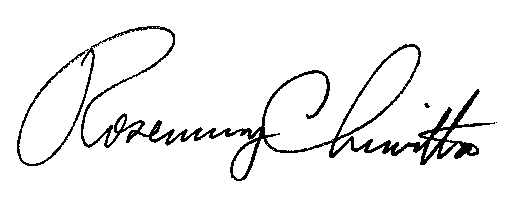 							BY THE COMMISSION,							Rosemary Chiavetta							Secretary(SEAL)ORDER ENTERED:  December 7, 2017